Year 2 weekly timetable - Monday 23rd March 2020TimeMondayTuesdayWednesdayThursdayFridayBefore 9amMorning routineGet ready for your day!Morning routine Get ready for your day!Morning routine Get ready for your day!Morning routine Get ready for your day!Morning routine Get ready for your day!9amJoe Wicks workouthttps://www.youtube.com/watch?v=d3LPrhI0v-wJoe Wicks workouthttps://www.youtube.com/watch?v=EXt2jLRlaf8Joe Wicks workouthttps://www.youtube.com/watch?v=5MBEyQIlrfoJoe Wicks workouthttps://www.youtube.com/watch?v=d3LPrhI0v-wJoe Wicks workouthttps://www.youtube.com/watch?v=EXt2jLRlaf89.20amMaths Practise forming your numbers. 0-91 page of your Maths booklet TT RockstarsUse your login details.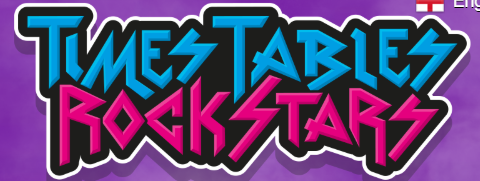 Maths Practise forming your numbers. 0-91 page of your Maths bookletTT Rockstars Use your login details. Maths Practise forming your numbers. 0-91 page of your Maths booklet10amBreak – get some fresh airBreak – get some fresh airBreak – get some fresh airBreak – get some fresh airBreak – get some fresh air10.20amBug ClubBug ClubBug ClubBug ClubBug Club10.50amEnglish Practise your letter formation a1page of your English bookletEnglish Practise your letter formation b 1page of your Reading  bookletEnglish Practise your letter formation c1page of your English bookletEnglish Practise your letter formation d1page of your Reading bookletEnglish Practise your letter formation e1page of your English booklet11.30amLunchLunchLunchLunchLunch12.30pmRead your school book or a book of your choice. https://www.oxfordowl.co.uk/for-home/reading/Read your school book or a book of your choice. https://www.oxfordowl.co.uk/for-home/reading/Read your school book or a book of your choice. https://www.oxfordowl.co.uk/for-home/reading/Read your school book or a book of your choice. https://www.oxfordowl.co.uk/for-home/reading/Read your school book or a book of your choice. https://www.oxfordowl.co.uk/for-home/reading/12.50pmJoe Wicks workouthttps://www.youtube.com/watch?v=d3LPrhI0v-wJoe Wicks workouthttps://www.youtube.com/watch?v=EXt2jLRlaf8Joe Wicks workouthttps://www.youtube.com/watch?v=5MBEyQIlrfoJoe Wicks workouthttps://www.youtube.com/watch?v=d3LPrhI0v-wJoe Wicks workouthttps://www.youtube.com/watch?v=EXt2jLRlaf81.20pmCreative activity –https://www.youtube.com/watch?v=UHX69T9bqCcCreative activity –https://www.youtube.com/watch?v=OJZF9Nka-78Creative activity –https://www.youtube.com/watch?v=2bYgLP47NCwCreative activity –https://www.youtube.com/watch?v=bhyCxVPb1qUCreative activity –https://www.youtube.com/watch?v=pPeyVoZyBzY2. 45pmReading slotClass reader / Bug Club Reading slotClass reader / Bug ClubReading slotClass reader / Bug ClubReading slotClass reader / Bug ClubReading slotClass reader / Bug Club3.15pmReading slotClass reader / Bug Club Reading slotClass reader / Bug ClubReading slotClass reader / Bug ClubReading slotClass reader / Bug ClubReading slotClass reader / Bug ClubYour year group teachers will be available to reply to emails between 9am and 3pm Monday – Friday.  During this time, they will be working on other school priorities as well, so you may not get an emailed reply straight away.  Your year group teachers will be available to reply to emails between 9am and 3pm Monday – Friday.  During this time, they will be working on other school priorities as well, so you may not get an emailed reply straight away.  Mrs Trapani          	luisa.trapani@rydersgreen.sandwell.sch.ukMiss kaur		sanjeet.kaur@rydersgreen.sandwell.sch.ukMiss Ebanks		kelly.ebanks@rydersgreen.sandwell.sch.ukMrs Robinson 	lisa.robinson@rydersgreen.sandwell.sch.ukMrs leech	gwen.leech@ydersgreen.sandwell.sch.uk